BEST WESTERN PLUS EMBASSY HOTEL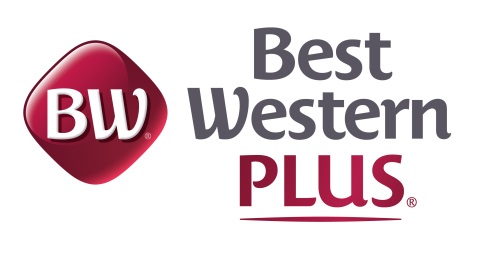 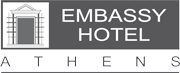 Το ξενοδοχείο BestWesternPlusEmbassyHotelπου βρίσκεται στην πλατεία Μαβίλη στο κέντρο της Αθήνας επιθυμεί να προσλάβει φοιτητές για πρακτική άσκηση στo τμήμα Υποδοχής (reception)Αποστολή βιογραφικών:manager@embassyhotel.gr	